Bulletin d’inscription 18e Rendez-vous Conte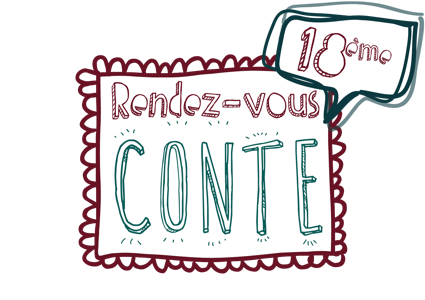 A renvoyer avant le 10/01/2023 par mail à reservation@conte.be ou à Chiny, Cité des Contes asbl – Rue de Lorrène, 3 – 6810 CHINYNom, prénom personne 1 :      Nom, prénom personne 2 :      Association programmatrice :      Adresse :      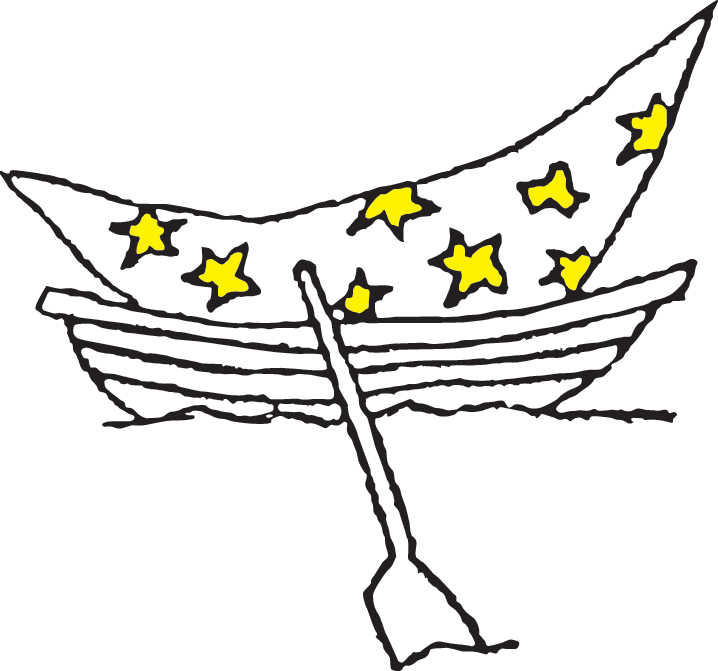 Tél :      Mail :      Nombre de participants-tes :  1   2 Participera à la journée professionnelle « Rendez-vous Conte » le vendredi 12 janvier 2024Pour un montant de 30€ par personneRepas (offert) : 				Végétarien :				Sans gluten   Midi					   Oui				   Oui   Soir					   Non				   NonSignature :Merci d’effectuer votre paiement sur le compte :IBAN : BE82 0013 3319 4268Merci d’ajouter en communication : Journée pro Chiny + votre nom et prénom